נספח ב- הודעה על הפסקת מים.7לכבוד: נתיב השיירה                                                                    תאריך   20.3.24   _א.ג.נ.                             הנדון : הפסקת/ אספקת מיםביום ג'  26.3.24____ החל משעה _08.00______ ועד ליום ג'  26.3.24שעה _1600 _תופסק/ אספקת המים אליכם בחיבורים הבאים:__________החיבורים של נתיב השיירה  והבריכה תהיה סגורהעקב :  העתקת קו מים לטובת הרחבת כביש 70תהיה מיכלית מי  שתייה  במרכז היישוב.. לבירורים ניתן לפנות ל:_איציק לביא______________________ בטל:_______________0507590093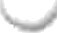 לתשומת לבכם, בעת חידוש אספקת המים ייתכנו תופעות כגון מים בצבע לבן, צהבהב או חום במערכת המים הפנימית. המקרה שכזה יש לפתוח את הברזים למשך מספר דקות עד לקבלת מים צלולים וליידע את חדר הבקרה של חברת מקורות בטל:_____0733523405________בברכה,                                                                                                                                    _____________                                                                                                                                                                                                                                                                                                מהנדס אספקת מיםלשימת לבכם: מאחר שמקורות מספקת לכם המים עד לפתח שטח הרשות, אין בידיעתה ואין ביכולתה לדעת היכן יופסקו המים בתוך שטח התאגיד בעקבות הפסקה זו ואתם נדרשים להודיע לכל השירותים החיוניים בתחום השיפוט המושפעים או עלולים להיות מושפעים מההפסקה ובכלל זאת לשירותי הכבאות וההצלה, משטרה, בתי חולים, מד"א, וכיוב', היכן בדיוק תתבצע הפסקת האספקה ולכמה זמן בעקבות הודעתנו זו. דף 5מתוך 5  2	 :הוצאה1.5.2013:תאריךהוראת מהנדס ראשי :מס: 732.003